令和元年度　和歌山県言語聴覚士会　生涯学習プログラム　専門講座のお知らせ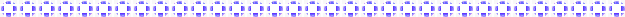 ２０２０年3月１日に和歌山県言語聴覚士会生涯学習プログラム専門講座を開催いたします。≪令和元年度　和歌山県言語聴覚士会　生涯学習プログラム　専門講座≫開催日時　：2020年3月1日　10時00～12時00分　会場　　　：和歌山市中央コミュニティーセンター　３Ｆ　大ホール　　　　　　　　　　和歌山市三沢町１丁目２　　　　　ＴＥＬ　073-402-2678受付開始　　9時30　～専門講座　　10時00分　～　12時00分専門講座講師　：京都先端科学大学　健康医療学部　言語聴覚学科　　　　　　苅谷　誠　先生演題：「disarhriaのある患者の診かた」参加費専門講座（一講座）：協会正会員　＝2000円　協会準会員　＝2000円　　　　　　　　　　会員外　＝4000円申込方法　：　E-Mail　でお願いいたします。              ①氏名　②所属先　③協会員の有無　④協会番号　　　　　　　⑤参加講座される講座名　（※可能な限り病院単位でご連絡ください）　　　　　　　上記の項目を記載していただき、ご連絡ください。　　　　　　　宛先　：　和歌山県言語聴覚士会　教育局　三谷剛洋　　　　　　　　　　　　E-Mail  riha@saiseikai-arida.jp    　　　締切日　：　2020年2月29日　正午まで　